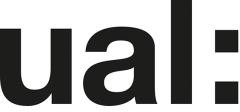 Job Description and Person Specification Job Title – Course Leader in PgCert Academic Practice in Art, Design and CommunicationJob Title - Course Leader PgCert Academic Practice in Art, Design and CommunicationGrade - 6Last Updated - 	12th October 2021Job Description Job Description College/ServiceLearning, Teaching and Employability ExchangeLocationHigh Holborn & across UAL sitesContract LengthFixed term: 8 months (maternity cover)Hours per week/ FTE37Accountable toProgramme Director: Catherine SmithWeeks per year f/tSalary£47,120 - £56,771 paGrade6Purpose of the role To be responsible to the Programme Director for:The academic leadership and management of the Course, including the maintenance and enhancement of standards and responsibility for the design, development and delivery of the curriculum. The day-to-day management of the Course including all areas of learning, teaching and assessment of participants as well as resources allocated.Observing and implementing the policies and procedures of the University and the Teaching, Learning and Employability Exchange.Purpose of the role To be responsible to the Programme Director for:The academic leadership and management of the Course, including the maintenance and enhancement of standards and responsibility for the design, development and delivery of the curriculum. The day-to-day management of the Course including all areas of learning, teaching and assessment of participants as well as resources allocated.Observing and implementing the policies and procedures of the University and the Teaching, Learning and Employability Exchange.Duties and ResponsibilitiesIn consultation with academic, administrative and managerial colleagues (as appropriate) to: AcademicContribute to the academic mission of the Programme and its implementation as an active participant within the University and Exchange committee structures, ensuring clarity of identity, currency of subject agendas, relevance of learning methods and the fulfilment of appropriate standards at each level of study.Provide the vision for the Course, set the agenda for its development and maintaining and enhancing quality.Quality Management and EnhancementUndertake the effective monitoring of the course and lead enhancement activities.Contribute to, and where appropriate lead on the process of course development, minor modifications, major changes, validation, reapproval and review by the University, external agencies and professional bodies in liaison with relevant Deans/Associate Deans.Analyse data on participant progression and achievement with a view to identifying issues and trends and formulating appropriate action in response.Contribute to the work of the academic committees of the University and, where appropriate, act as Chair.Curriculum Design, Content and OrganisationEnsure that the curriculum is relevant, current and consistent with the mission of the Programme and the vision for the course.Ensure that the delivery of the curriculum is organised and resourced appropriately to the academic award, and to the learning styles and developmental stages of the participants.  Learning, Teaching and AssessmentEnsure that the learning (teaching and assessment) methods employed on the Course are appropriate to the academic award, resources allocated and the demands of the subject and the learning styles and developmental stages of the participants.Plan and manage the assessment process for the Course, to comply with University policy and appropriate academic standards to ensure participants are given constructive and timely feedback that helps them improve.To lead the ‘Theories, Policies and Practices’ and ‘Action Research’ units on the PgCert Academic Practice in Art, Design and Communication, including curriculum design, tutor team leadership, teaching, tutorial support and assessment.Contribute to University committees, such as Assessment Panels, Boards of Examiners and their sub-boards, as appropriate.Undertake such other teaching duties as are appropriate to the requirements of the course and consistent with your areas of expertise. To provide both academic and pastoral support to students, monitoring progress and attendance, and maintaining appropriate records.Student Support and GuidanceEnsure that students enrolled on the Course are appropriately supported and provided with timely and constructive guidance for their academic development and pastoral care, fulfilling the policies and procedures of the University and the College and utilising appropriate channels and mediaIn liaison with the Academic Administration Coordinator/Programme Manager ensure that information provided to students enrolled on the Course is current, accessible and consistent.Contribute to information provided to students by the University, College and ProgrammeEnsure the maintenance of standards of student discipline on the Course as detailed within the Student CharterEnsure effective liaison with, and organisation of student representatives for the course.Student Progression and Achievement In liaison with the Programme Lead Administrator/Programme Director, ensure that student records are maintained which are current, accurate and constructive.Be responsible for and, where appropriate, lead the recruitment and selection processes applicable to the Course, ensuring the correct delivery of the University Admissions Policy. ManagerialContribute to the leadership and management of the Programme by working with academic, administrative, managerial and technical colleagues to ensure quality, consistency and clarity of course delivery.Recruit, lead, manage and support the academic staff responsible for the delivery of the Course, setting, promoting and maintaining appropriate educational and professional standards of good practice in all aspects of course organisation, administration and deliveryWork with colleagues across the College to ensure the highest possible standards of student experience in terms of:Course promotion (provision of material, contribution to open days and other recruitment activities on – and off-site)Student progressionStudent recruitmentStudent inductionLearning supportDisability support (only in respect of signposting to students and staff how appropriate professional support can be accessed).Produce reports and management information as required.Entrepreneurship and Enterprise Promote a culture of enterprise within the Programme and amongst the student and staff community.Operate in a collegiate manner in liaising with appropriate colleagues (i.e. Programme Directors, Enterprise Units & Development Team) in order to contribute to the income generating and related sponsorship activities of the University and College in areas that are directly related to their Academic Programme and areas of specialism.ProfessionalEstablish and maintain appropriate dialogues and relationships with the subject community (academic, governmental and commercial) and its audiences, nationally and internationally, continually updating knowledge of national academic developments, subject and skills, and relevant industrial and technological developments for the benefit of the course, colleagues and students.Undertake research and/or professional practice to maintain your subject currency as part of own continuing professional development to ensure you maintain your position as a leader in your field, actively promoting and contributing to the professional and research profile of the Programme, as an individual and through research groups and / or consultancy projects.Support and contribute to the Course, Programme, Exchange and University’s external profile.Make a constructive contribution to the development of the broader academic and cultural direction of the Exchange as required.Familiar with debates and research relating to decolonising the curriculum and awarding gaps within the HE Sector.General•To perform such duties consistent with your role as may from time to time be assigned to you anywhere within the University.•To undertake health and safety duties and responsibilities appropriate to the role.•To work in accordance with the University’s Staff Charter and Dignity at Work Policy, promoting equality, diversity and inclusion in your work.•To undertake continuous personal and professional development, and to support it for any staff you manage through effective use of the University’s Planning, Review and Appraisal scheme and staff development opportunities.•To make full use of all information and communication technologies to meet the requirements of the role and to promote organisational effectiveness.•To conduct all financial matters associated with the role in accordance with the University’s policies and procedures, as laid down in the Financial Regulations.•To personally contribute towards reducing the university’s impact on the environment and support actions associated with the UAL Sustainability Manifesto (2016 – 2022).Duties and ResponsibilitiesIn consultation with academic, administrative and managerial colleagues (as appropriate) to: AcademicContribute to the academic mission of the Programme and its implementation as an active participant within the University and Exchange committee structures, ensuring clarity of identity, currency of subject agendas, relevance of learning methods and the fulfilment of appropriate standards at each level of study.Provide the vision for the Course, set the agenda for its development and maintaining and enhancing quality.Quality Management and EnhancementUndertake the effective monitoring of the course and lead enhancement activities.Contribute to, and where appropriate lead on the process of course development, minor modifications, major changes, validation, reapproval and review by the University, external agencies and professional bodies in liaison with relevant Deans/Associate Deans.Analyse data on participant progression and achievement with a view to identifying issues and trends and formulating appropriate action in response.Contribute to the work of the academic committees of the University and, where appropriate, act as Chair.Curriculum Design, Content and OrganisationEnsure that the curriculum is relevant, current and consistent with the mission of the Programme and the vision for the course.Ensure that the delivery of the curriculum is organised and resourced appropriately to the academic award, and to the learning styles and developmental stages of the participants.  Learning, Teaching and AssessmentEnsure that the learning (teaching and assessment) methods employed on the Course are appropriate to the academic award, resources allocated and the demands of the subject and the learning styles and developmental stages of the participants.Plan and manage the assessment process for the Course, to comply with University policy and appropriate academic standards to ensure participants are given constructive and timely feedback that helps them improve.To lead the ‘Theories, Policies and Practices’ and ‘Action Research’ units on the PgCert Academic Practice in Art, Design and Communication, including curriculum design, tutor team leadership, teaching, tutorial support and assessment.Contribute to University committees, such as Assessment Panels, Boards of Examiners and their sub-boards, as appropriate.Undertake such other teaching duties as are appropriate to the requirements of the course and consistent with your areas of expertise. To provide both academic and pastoral support to students, monitoring progress and attendance, and maintaining appropriate records.Student Support and GuidanceEnsure that students enrolled on the Course are appropriately supported and provided with timely and constructive guidance for their academic development and pastoral care, fulfilling the policies and procedures of the University and the College and utilising appropriate channels and mediaIn liaison with the Academic Administration Coordinator/Programme Manager ensure that information provided to students enrolled on the Course is current, accessible and consistent.Contribute to information provided to students by the University, College and ProgrammeEnsure the maintenance of standards of student discipline on the Course as detailed within the Student CharterEnsure effective liaison with, and organisation of student representatives for the course.Student Progression and Achievement In liaison with the Programme Lead Administrator/Programme Director, ensure that student records are maintained which are current, accurate and constructive.Be responsible for and, where appropriate, lead the recruitment and selection processes applicable to the Course, ensuring the correct delivery of the University Admissions Policy. ManagerialContribute to the leadership and management of the Programme by working with academic, administrative, managerial and technical colleagues to ensure quality, consistency and clarity of course delivery.Recruit, lead, manage and support the academic staff responsible for the delivery of the Course, setting, promoting and maintaining appropriate educational and professional standards of good practice in all aspects of course organisation, administration and deliveryWork with colleagues across the College to ensure the highest possible standards of student experience in terms of:Course promotion (provision of material, contribution to open days and other recruitment activities on – and off-site)Student progressionStudent recruitmentStudent inductionLearning supportDisability support (only in respect of signposting to students and staff how appropriate professional support can be accessed).Produce reports and management information as required.Entrepreneurship and Enterprise Promote a culture of enterprise within the Programme and amongst the student and staff community.Operate in a collegiate manner in liaising with appropriate colleagues (i.e. Programme Directors, Enterprise Units & Development Team) in order to contribute to the income generating and related sponsorship activities of the University and College in areas that are directly related to their Academic Programme and areas of specialism.ProfessionalEstablish and maintain appropriate dialogues and relationships with the subject community (academic, governmental and commercial) and its audiences, nationally and internationally, continually updating knowledge of national academic developments, subject and skills, and relevant industrial and technological developments for the benefit of the course, colleagues and students.Undertake research and/or professional practice to maintain your subject currency as part of own continuing professional development to ensure you maintain your position as a leader in your field, actively promoting and contributing to the professional and research profile of the Programme, as an individual and through research groups and / or consultancy projects.Support and contribute to the Course, Programme, Exchange and University’s external profile.Make a constructive contribution to the development of the broader academic and cultural direction of the Exchange as required.Familiar with debates and research relating to decolonising the curriculum and awarding gaps within the HE Sector.General•To perform such duties consistent with your role as may from time to time be assigned to you anywhere within the University.•To undertake health and safety duties and responsibilities appropriate to the role.•To work in accordance with the University’s Staff Charter and Dignity at Work Policy, promoting equality, diversity and inclusion in your work.•To undertake continuous personal and professional development, and to support it for any staff you manage through effective use of the University’s Planning, Review and Appraisal scheme and staff development opportunities.•To make full use of all information and communication technologies to meet the requirements of the role and to promote organisational effectiveness.•To conduct all financial matters associated with the role in accordance with the University’s policies and procedures, as laid down in the Financial Regulations.•To personally contribute towards reducing the university’s impact on the environment and support actions associated with the UAL Sustainability Manifesto (2016 – 2022).Key Working Relationships - Senior managers Managers at same levelAcademic staff managed External partnersPgCert participants (who are all UAL colleagues)Programme Lead AdministratorEducational Developer: Reward and Recognition. Key Working Relationships - Senior managers Managers at same levelAcademic staff managed External partnersPgCert participants (who are all UAL colleagues)Programme Lead AdministratorEducational Developer: Reward and Recognition. Specific Management Responsibilities - Course Budgets - Assist Programme Director by monitoring expenditure across following budget areas - Associate Lecturer/Visiting Practitioner budget, in association with the Programme DirectorCourse Staff - Associate Lecturers / Visiting PractitionersOther (e.g. accommodation, equipment) - To ensure appropriate staff are taking action where following are in need of repair or maintenance - Academic office(s) and associated equipment, fixtures and fittingsStudio(s) and associated equipment, fixtures and fittingsSpecific Management Responsibilities - Course Budgets - Assist Programme Director by monitoring expenditure across following budget areas - Associate Lecturer/Visiting Practitioner budget, in association with the Programme DirectorCourse Staff - Associate Lecturers / Visiting PractitionersOther (e.g. accommodation, equipment) - To ensure appropriate staff are taking action where following are in need of repair or maintenance - Academic office(s) and associated equipment, fixtures and fittingsStudio(s) and associated equipment, fixtures and fittingsSigned -   Catherine Smith                          (Recruiting Manager)Date of last review -                                    12 October 2021Signed -   Catherine Smith                          (Recruiting Manager)Date of last review -                                    12 October 2021Person Specification Person Specification Specialist Knowledge/QualificationsExpertise in arts pedagogy (essential)Postgraduate degree (essential)Teaching qualification in higher education teaching and learning (PgCert or equivalent) (essential)Fellowship of the Higher Education Academy (essential)Relevant ExperienceExperience of educational development in a higher education environment.Experience of teaching & assessment in a higher education environment (permanent, fractional, or hourly paid contract). Unit (module) leadership.Applies an inquiring, innovative and reflexive approach to teaching.Considers and promotes equality, diversity and inclusivity in all aspects of teaching, assessment and scholarly practice.Shows commitment to understanding the range of students’ experiences within a course for their engagement and attainment.Communication SkillsCommunicates effectively orally and in writing adapting the medium and the message for a diverse audience in an inclusive and accessible wayLeadership and ManagementMotivates and leads a team effectively, setting clear objectives to manage performance. Works effectively and respectfully with a wide range of people.Fosters inclusive and constructive team work and problem-solving.Research, Teaching and LearningApplies innovative digital approaches to course leadership, teaching, learning or professional practice to support excellent teaching, pedagogy and inclusivity.Applies own research to develop learning and assessment practice.Familiar with debates and research relating to decolonising the curriculum and awarding gaps within the HE Sector.Professional PracticeContributes to advancing professional practice/research or scholarly activity in own area of specialism.Planning and managing resourcesPlans, prioritises and manages resources effectively to achieve long term objectives.TeamworkBuilds effective teams, networks or communities of practice and fosters constructive cross team collaboration.Student experienceContributes to improving or adapting provision to enhance the online student experience or customer serviceCreativity, Innovation and Problem SolvingSuggests practical solutions to new or unique problems.